Администрация Сладковского сельского поселения согласно Вашему запросу направляет информационно-аналитическую справку об организации планирования мероприятий по противодействию коррупции в Администрации Сладковского сельского поселения.Приложение: 1.Информационно-аналитическая справка об организации планирования мероприятий по противодействию коррупции в Администрации Сладковского сельского поселения за 3 квартал .  на 16 л. в 1 экз.Т.П. Хворова (343)2-43-97                                                                                            ПриложениеИнформационно-аналитическая справкаоб организации планирования мероприятий по противодействию коррупции  Сладковского сельского поселения за 3 квартал 2014 года.1. План мероприятий по противодействию коррупции в Сладковском сельском поселении утвержден Постановлением Администрации Сладковского сельского поселения от 28.01.2014 г. № 36 «Об утверждении мероприятий по противодействию коррупции в Сладковском сельском поселении на 2014 год», от 10.06.2014 г. № 125 «О внесении дополнений в План мероприятий по противодействию коррупции в Сладковском сельском поселении на 2014 год, утвержденный Постановлением Администрации Сладковского сельского поселения от 28.01.2014 г. № 36».2. Председатель Совета по противодействию коррупции в Сладковском сельском поселении осуществляет контроль за ходом выполнения запланированных мероприятий: периодически запрашивает необходимую информацию непосредственно от лиц, ответственных за выполнение мероприятий плана по противодействию коррупции.3. Согласно Положения о Совете по противодействию коррупции в Сладковском сельском поселении,  проведено одно заседание Совета, на котором рассмотрены вопросы выполнения плана мероприятий по противодействию коррупции.4. В  квартале . запланировано 16 мероприятий, выполнено– 16.Информация об организации планирования мероприятий по противодействию коррупциив Администрации Сладковского сельского поселения Слободо-Туринского муниципального района за 3 квартал .(наименование муниципального образования, расположенного на территории Свердловской области)Секретарю Совета при Губернаторе Свердловской области попротиводействию коррупцииВ.А. АлешинуГлава Сладковского сельского поселенияТ.В. Банникова Муниципальный правовой акт, утвердивший план мероприятий по противодействию коррупции в муниципальном образовании, расположенном на территории Свердловской областиДаты и номера протоколов заседаний комиссии (совета) по противодействию коррупции муниципального образования, расположенного на территории Свердловской области, на котором рассмотрен вопрос о выполнении плана по противодействию коррупции Пункт планаСрок исполненияЗапланированное мероприятиеРезультаты исполнения запланированного мероприятияВыполнено в установленные сроки/с нарушением срокаПостановление Администрации Сладковского сельского поселения от 28.01.2014 г. № 36 «Об утверждении плана мероприятий по противодействию коррупции в Сладковском сельском поселении на 2014 год», Постановление Администрации Сладковского сельского поселения от 10.06.2014 г. № 125 «О  внесении дополнений в План мероприятий по противодействию коррупции в Сладковском сельском поселении на 2014 год, утвержденный Постановлением Администрации Сладковского сельского поселения от 28.01.2014 г. № 36».29.09.2014 г. № 32.ЕжеквартальноЗаслушивание специалистов администрации сельского поселения по исполнению мероприятий плана по противодействию коррупцииНа заседании Совета заслушали:- Председателя Совета по вопросу выполнению  мероприятий плана по противодействию коррупции за 3 квартал 2014 г.;- специалиста по работе с населением и кадровой политике по итогам проверки предоставленных муниципальными служащими сведений о доходах, об имуществе и обязательствах имущественного характера за 2013 год;- специалиста во вопросам экономики по результатам проверки МУП «Сладковское ЖКХ»29.09.2014 г.29.09.2014 г. № 33.ПостоянноОрганизация работы «телефона доверия» по вопросам противодействия коррупции, анализ поступающей информации. Принятие соответствующих мер.Информации по «телефону доверия» не поступало.Июль-сентябрь29.09.2014 г. № 3    4.ПостоянноОбеспечение постоянного обновления информации по противодействию коррупции на официальном сайте Сладковского сельского поселения в сети Интернет. На официальном сайте Сладковского сельского поселения размещены НПА по противодействию коррупцииПо мере поступления изменения информации29.09.2014 г. № 3    5.ПостоянноОрганизация и осуществление контроля за соблюдением муниципальными служащими Администрации Сладковского сельского поселения ограничений и запретов, предусмотренных законодательством о муниципальной службе.Осуществляется контроль за соблюдением муниципальными служащими ограничений и запретов, предусмотренных законодательством о муниципальной службе. Муниципальные служащие ознакомлены с Решением Думы Сладковского сельского поселения от 10.07.2014 г. № 86 «Об утверждении Порядка применения взысканий за несоблюдение муниципальными служащими Администрации Сладковского сельского поселения ограничений и запретов, требований о предотвращении или об урегулированию конфликта интересов и неисполнение обязанностей, установленных в целях противодействия коррупции»Июль-сентябрь29.09.2014 г. № 3     6.ЕжеквартальноПроведение проверок в администрации Сладковского сельского поселения информации коррупционной направленности в отношении муниципальных служащих и работников муниципальных бюджетных учреждений и организацийИнформации коррупционной направленности в отношении муниципальных служащих и работников муниципальных учреждений в Администрации. сельского поселения не поступалоИюль-сентябрь29.09.2014 г. № 3     8.Июнь-июльПроведение в установленном порядке проверок достоверности и полноты сведений, представляемых гражданами при поступлении на муниципальную службу, соблюдения гражданами, поступающими на муниципальную службу, и муниципальными служащими достоверности и полноты представляемых сведений о расходах, доходах, об имуществе и обязательствах имущественного характера, соблюдения муниципальными служащими ограничений, запретов, требований о предотвращении и урегулированию конфликта интересов при приеме на муниципальную службу.По результатам проверки сведений о доходах, об имуществе и обязательствах имущественного характера, представленных муниципальными служащими и выборными должностными лицами за 2013 год, нарушений нет.30.07.201429.09.2014 г. № 3    10.ПостоянноФормирование и организация работы с кадровым резервом для замещения вакантных должностей муниципальной службы Сладковского сельского поселения.Постановлением Администрации Сладковского сельского поселения от 11.07.2014 г. № 139 утвержден список кадрового резерва для замещения вакантных должностей муниципальной службы Администрации Сладковского сельского поселения. Кадровый резерв сформирован  на должности: специалист 1 категории  по работе с население и кадровой политике- 3 человека, специалист 2 категории по работе с населением – 4 человека, специалист по управлению муниципальной собственностью- 1 человек.Список кадрового резерва размещен на сайте Сладковского сельского поселенияиюль29.09.2014 г. № 3    12.1 раз в кварталСвоевременное рассмотрение комиссией по соблюдению требований к служебному поведению муниципальных служащих администрации Сладковского сельского поселения и урегулированию конфликта интересов соблюдения муниципальными служащими требований к служебному поведению.На заседании комиссии по соблюдению требований к служебному поведению муниципальных служащих администрации Сладковского сельского поселения и урегулированию конфликта интересов рассмотрен вопрос о результатах проверки представленных муниципальными служащими сведений о доходах, об имуществе и обязательствах имущественного характера за 2013 год. Нарушений нет.Заявлений о нарушении соблюдения муниципальными служащими требований к служебному поведению не поступало.18.08.201429.09.2014 г. № 3   13.1 раз в кварталПроведение обучающих семинаров, занятий, «круглых столов» для муниципальных служащих в целях изучения законодательства по противодействию коррупции в администрации Сладковского сельского поселенияМуниципальные служащие ознакомлены с Решением Думы Сладковского сельского поселения от 10.07.2014 г. № 86 «Об утверждении Порядка применения взысканий за несоблюдение муниципальными служащими Администрации Сладковского сельского поселения ограничений и запретов, требований о предотвращении или об урегулированию конфликта интересов и неисполнение обязанностей, установленных в целях противодействия коррупции»18.08.201429.09.2014 г. № 3   14.ПостоянноПроведение антикоррупционной экспертизы муниципальных правовых актов, принимаемых администрацией и Думой Сладковского сельского поселения и их проектовЗа 3 квартал 2014 г. проведена  антикоррупционная экспертиза  в отношении 4 нормативных правовых актов Думы и Администрации Сладковского сельского поселения. Коррупционных факторов не выявлено. Июль-сентябрь29.09.2014 г. № 3   16.ПостоянноПроведение анализа обращений граждан и организаций, содержащих информацию о коррупционных проявлениях, в целях организации контроля проверки указанных обращений, своевременного выявления и устранения причин нарушения прав, свобод и законных интересов граждан и организаций.Обращений граждан и организаций не поступало.Июль-сентябрь29.09.2014 г. № 2   17.ПостоянноОбеспечение участия общественности и депутатов Думы Сладковского сельского поселения в общественном контроле принимаемых решений и нормативно-правовых актов должностными лицами администрации поселения.На заседания Думы Сладковского сельского поселения рассмотрены и утверждены  НПА:      1. Решение Думы Сладковского сельского поселения от 10.07.2014 г. № 86 «Об утверждении Порядка применения взысканий за несоблюдение муниципальными служащими Администрации Сладковского сельского поселения ограничений и запретов, требований о предотвращении или об урегулированию конфликта интересов и неисполнение обязанностей, установленных в целях противодействия коррупции»;       2. Решение Думы Сладковского сельского поселения от 10.07.2014 г. № 88 «Об учреждении печатного средства массовой информации Сладковского сельского поселения»;      3. Решение Думы Сладковского сельского поселения от 10.07.2014 г. № 91 «Об утверждении муниципальной программы «Комплексное развитие систем коммунальной инфраструктуры Сладковского сельского поселения на 2014-2-23 годы»;      4. Решение Думы от 28.08.2014 г. № 46-4-НПА «О внесении изменений в решение Думы Сладковского сельского поселения от 24.12.2013 г. № 46-НПА «О бюджете Сладковского сельского поселения на 2014 год и плановый период 2015-2016 годы» (с изменениями от 27.03.2014 г. № 46-1-НПА, от 30.05.2014 г. № 46-2-НПА, от 20.06.2014 г. № 46-3-НПА) от 29.09.2014 г.       5. Решение Думы от 29.09.2014 г. № 46-5-НПА «О внесении изменений в решение Думы Сладковского сельского поселения от 24.12.2013 г. № 46-НПА «О бюджете Сладковского сельского поселения на 2014 г. и плановый период 2015-2016 годов» (с изм. от 27.03.2014 г. № 46-1-НПА, от 30.05.14 № 46-2-НПА, от 20.06.2014 № 46-3-НПА, от 28.08.2014 № 46-4-НПА);       6. Принят проект решения Думы от 29.09.2014 г. № 97  «О внесении изменений в Устав Сладковского сельского поселения»Июль-сентябрь29.09.2014 г. № 3   18.постоянноДальнейшее совершенствование нормативно-правовой базы Сладковского сельского поселения, обеспечивающей противодействие коррупции и осуществление контроля за исполнением муниципальных нормативных правовых актов.Администрацией и Думой Сладковского сельского поселения приняты следующие нормативные правовые акты:1. Постановление Администрации Сладковского сельского поселения от 11.07.2014 г. № 139 «Об утверждении списка кадрового резерва для замещения вакантных должностей муниципальной службы в Администрации Сладковского сельского поселения»;2. Решение Думы Сладковского сельского поселения от 10.07.2014 г. № 86 «Об утверждении Порядка применения взысканий за несоблюдение муниципальными служащими Администрации Сладковского сельского поселения ограничений и запретов, требований о предотвращении или об урегулированию конфликта интересов и неисполнение обязанностей, установленных в целях противодействия коррупции»Июль-сентябрь29.09.2014 г. № 3   19.ПостоянноПринятие мер по противодействию коррупции в сфере жилищно-коммунального хозяйства, в том числе в части оказания услуг по тепло-и водообеспечению населения сельского поселенияПроведена проверка в МУП «Сладковское жилищно-коммунальное хозяйство» Сладковского сельского поселения на предмет исполнения статьи 13.3 Федерального закона от 25.12.2008 г. № 273-ФЗ «О противодействии коррупции» и в части оказания услуг по тепло- и водообеспечению населения. Нарушений не выявлено.сентябрь29.09.2014 г. № 3    21.ПостоянноКонтроль выполнения мероприятий, предусмотренных программой (планом) по противодействию коррупции с рассмотрением на заседаниях Совета по противодействию коррупцииПредседатель Совета по противодействию коррупции в Сладковском сельском поселении осуществляет контроль за ходом выполнения запланированных мероприятий: периодически запрашивает необходимую информацию непосредственно от лиц, ответственных за выполнение мероприятий плана по противодействию коррупции.Выполнение мероприятий плана рассмотрено на заседании Совета по противодействию коррупции.Июль-сентябрь29.09.2014 г.   22.До 01.07.2014Подготовка памятки по разъяснению ответственности за преступления коррупционной направленности в сфере жилищно-коммунального хозяйстваПодготовлена Памятка об ответственности за преступления коррупционной направленности в сфере ЖКХ20.06.2014 г.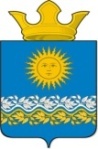 